Welcome to HBCDecember 24, 2023Highland Baptist Church 1500 Husband Road, Paducah, KY 42003Phone 270-442-6444 – Fax 270-442-3373           Pastor			   	                  Dr. Richard Beck           Song Leader                                                      Mr. Carl Wilson           Music Director                               Dr. Carolyn Watson-NickellBlessed is the nation whose God is the LORD                                                                                          Psalm 33:12;______________________________________________________________________ Sunday		 10:30 Worship Service Wednesday 		 6:30 - Hour of Prayer To All of Our Church Family and Friends of HBCFrom the Families who serve in LeadershipBro. Beck & Valerie --- Carl & Gail --- Donnie & Lou H & Carol --- Michael & Julie --- Mitch & Missy --- Rick & Jean --- Justice Shea & Dr. Carolyn Merry Christmas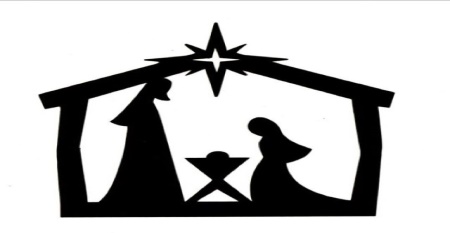 Pray for Revival - For America - For the Peace of IsraelLuke 2:1  And it came to pass in those days, that there went out a decree from Caesar Augustus, that all the world should be taxed. 2  (And this taxing was first made when Cyrenius was governor of Syria.) 3  And all went to be taxed, every one into his own city. 4  And Joseph also went up from Galilee, out of the city of Nazareth, into Judaea, unto the city of David, which is called Bethlehem; (because he was of the house and lineage of David:) 5  To be taxed with Mary his espoused wife, being great with child. 6  And so it was, that, while they were there, the days were accomplished that she should be delivered. 7  And she brought forth her firstborn son, and wrapped him in swaddling clothes, and laid him in a manger; because there was no room for them in the inn. 8  And there were in the same country shepherds abiding in the field, keeping watch over their flock by night. 9  And, lo, the angel of the Lord came upon them, and the glory of the Lord shone round about them: and they were sore afraid. 10  And the angel said unto them, Fear not: for, behold, I bring you good tidings of great joy, which shall be to all people. 11  For unto you is born this day in the city of David a Saviour, which is Christ the Lord. 12  And this shall be a sign unto you; Ye shall find the babe wrapped in swaddling clothes, lying in a manger. 13  And suddenly there was with the angel a multitude of the heavenly host praising God, and saying, 14  Glory to God in the highest, and on earth peace, good will toward men.  